Prières pour se préparer à NoëlQui es-tu donc ?Petit cadeau, qui es-tu donc ?Derrière tous ces papiers que vais-je découvrir ? 
J'ai très envie de le savoir.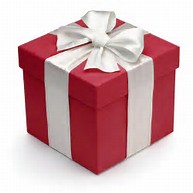 Petit Jésus, qui es-tu donc ?
Couché dans ton berceau, tu souris et tu attends.
J'ai très envie de te connaître.Seigneur Jésus, qui es-tu donc ?
Tu es le plus beau cadeau de Noël, tu es l'ami de tous le jours,
Tu es la tendresse de Dieu.Premiers pas vers Dieu (Ed. Tardy, 1997)Un enfant bientôt             Benoît Marchon (Poèmes pour prier, Ed. Bayard, 1987)Depuis bientôt neuf mois, l'enfant attend,
caché au creux du ventre de sa mère.
Depuis neuf mois, il se nourrit de sa chaleur et de sa tendresse.
Il sent vibrer ses moindres paroles.
Depuis bientôt neuf mois, il attend d'être prêt pour naître.Il ne sait pas encore que beaucoup l'attendent,
qu'ils se nourriront de sa chaleur et de sa tendresse,
qu'ils écouteront ses moindres paroles.
Il ne sait pas encore que beaucoup sont prêts
pour naître avec lui à la vie de Dieu.Cet enfant, bientôt, on l'appellera Jésus.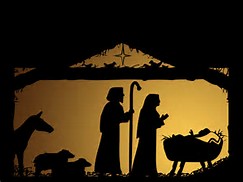 
NoëlAujourd’hui, Jésus, Tu ne nais plus dans une étable ;
mais Tu veux naître, dire le secret de Dieu,
dans toutes les maisons, dans tous les cœurs.
Tu veux déposer le baiser de Dieu sur tous les visages.
Tu veux des millions de crèches pour habiter le monde.
Tu veux des millions de cœurs pour donner ta paix sur la terre.
Tu veux des millions de visages pour donner la paix de Dieu.
Tu veux des millions de Noëls pour donner ton Noël.
Ouvre les maisons fermées par la peur ou par la richesse.
Ouvre les cœurs fermés par le chagrin ou par l’égoïsme.
Ouvre les visages fermés par la colère ou par le manque d’amour.Jésus, viens ouvrir nos sourires et nos lèvres,
viens ouvrir nos maisons et nos cœurs pour dire avec Toi :
Gloire à Dieu, notre Père !Frère Élie MaréchalC'est le temps de la fête de NoëlHeureux celui qui attend
De fêter son anniversaire :
Il se réjouit des cadeaux qu'il va recevoir,
Il écrit des cartes d'invitation pour rassembler
Tous ceux qu'il aime
Et partager avec un joyeux moment.Heureux ceux qui attendent la venue d'un ami :
Ils se préparent et décorent la maison,
Ils guettent et restent éveillés,
Ils ouvrent leur cœur pour l'accueillir,
Ils le reçoivent et c'est la fête !Heureux sommes-nous en ce temps de Noël :
Jésus naît au milieu des hommes !
C'est Dieu lui-même qui vient : quelle fête !
Préparons-nous à l'accueillir ! Réjouissons-nous !
C'est Noël ! C'est le temps de la fête !Anonyme